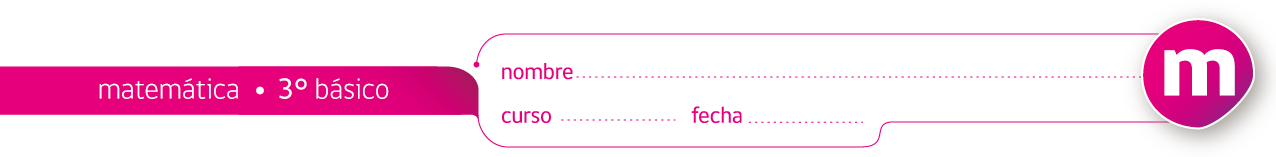 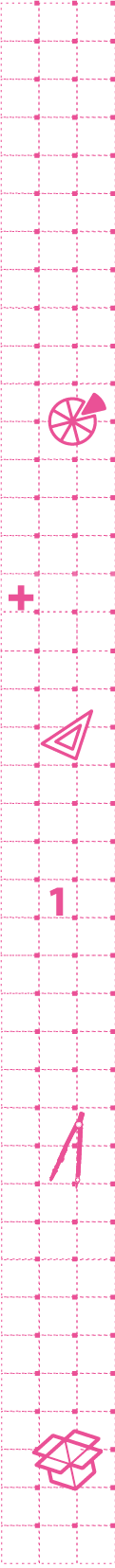 ACTIVIDADES: LÍNEAS DE TIEMPO (II)	La siguiente línea de tiempo muestra los meses del año:Recorta los acontecimientos que se muestran al final de esta guía y ubícalas en esta línea de tiempo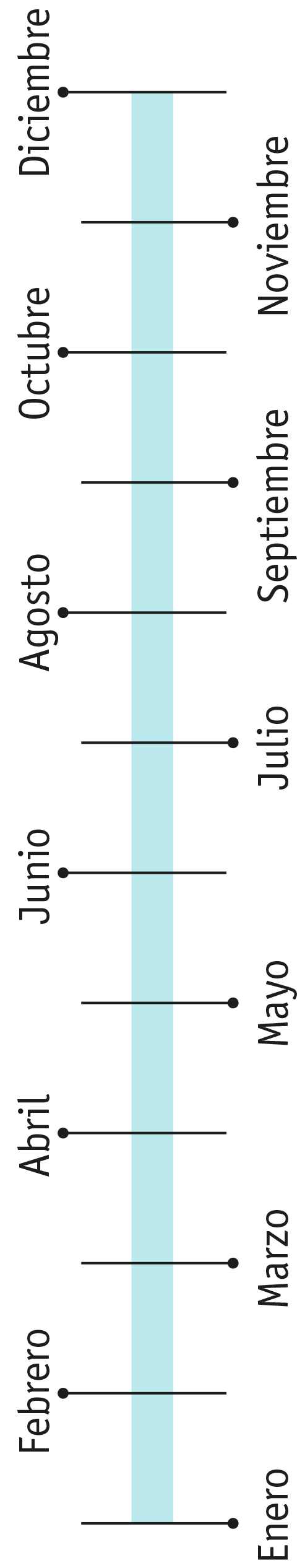 La siguiente línea de tiempo muestra las etapas de la vida de la señora Laura:Recorta las imágenes dadas al final de esta guía y ubícalas donde corresponde.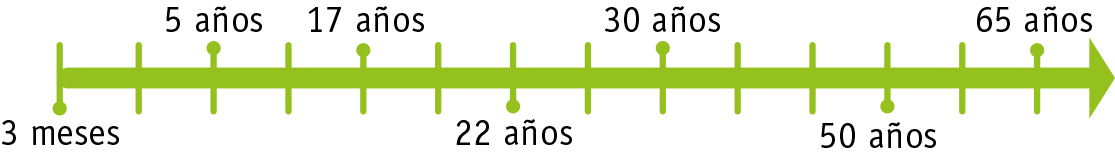 Responde:¿Cuántos años estuvo la señora Laura en el colegio?................................................................¿A qué edad se graduó como doctora?........................................................................................¿A qué edad se casó?....................................................................................................................¿Cuántos años pasaron desde que salió del colegio y se casó?Otras preguntas.....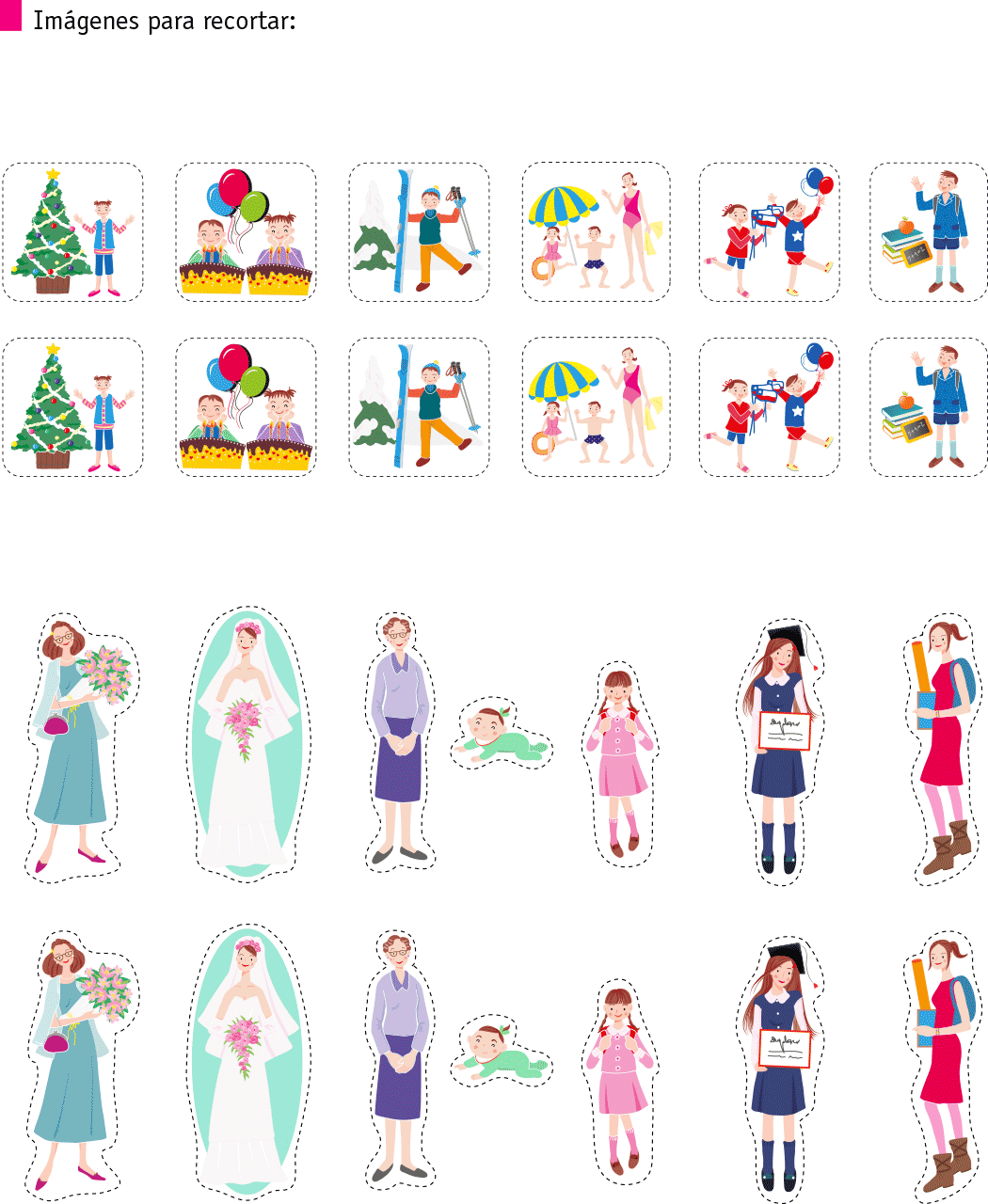 Elaborado por: Fabiola Sotelo A.